LIGA DE ENSINO DO RIO GRANDE DO NORTE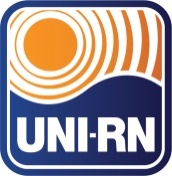 CENTRO UNIVERSITÁRIO DO RIO GRANDE DO NORTEPORTARIAS - ANO 2021NºAssuntoData001/2021Designar Profa. Girleianne Araújo Coord Adj. Psicologia02 fever002/2021Criação Curso Espec Projetos Tecnologia BIM10 maio003/2021Criação Curso Espec Gestão e Avaliações de Imoveis10 maio004/2021Criação Curso Qualidade de Vida, Saúde e Lazer10 maio005/2021Criação Curso Espec Nutrição materno-infantil10 maio006/2021Instituir o comitê Gestor de Proteção de Dados – CGPDP18 agosto007/2021Criação Curso Espec Psicologia da Saúde10 setem008/2021Procede alterações  Colegiado Psicologia10 setem009/2021Procede alterações NDE Psicologia10 setem010/2021Designar Adriana Rodrigues função Ouvidor do UNI-RN16 setem011/2021Designar Profa. Ketsia Bezerra Coord TCC Nutrição27 setem012/2021Recondução Wannise Santana – Diretora Acadêmica27 setem013/2021Procede alterações na Comissão de Implementação e Acompanhamento do PROUNI - COLAP10 outub024/2021Fixar reajuste mensalidades16 novem